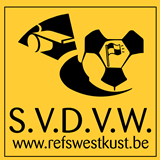 Seizoen 2014-2015  Pronostiek 2Voor alle leden en sponsors! Schrijf dit over of druk deze pagina af! Ingevuld exemplaar terugbezorgen aan de pronomeester tijdens de ledenvergadering of via mail uiterlijk op vrijdag 7 november 2014 om 14u00 op pronostiek@refswestkust.be.Naam :                                                                                               Schiftingsvraag :Aantal gemaakte doelpunten in deze wedstrijden  :                          DatumReeksWedstrijd1,2 of XUitslag07/11/14JPL – speeldag 15KV Oostende – Zulte-Waregem09/11/14JPL – speeldag 15RC Genk – Standard09/11/14JPL – speeldag 15AA Gent – RSC Anderlecht 09/11/143e Klasse A – speeldag 14Rupel Boom – Coxyde09/11/144e Klasse A – Speeldag 11Westhoek – RC Waregem09/11/141e provinciale WVL  – speeldag 11Wingene – Adinkerke09/11/142e provinciale WVL – Speeldag 11Nieuwpoort – Jabbeke09/11/143e provinciale A WVL – Speeldag 11Poperinge – Veurne09/11/143e provinciale B WVL –Speeldag 11Moerkerke – Gistel09/11/144e provinciale A WVL – Speeldag Ploegsteert - Lombardsijde